LA LETTRE de la FRATERNITE de la PAROLE« La Parole est près de toi ; elle est dans ta bouche et dans ton cœur, pour que tu la mettes en pratique ! Or cette Parole c’est la foi que nous prêchons. » (Dt 30,14 et Rm 10,8)         13 rue Louis Laparra                                    email : fraterniteparole@gmail.com     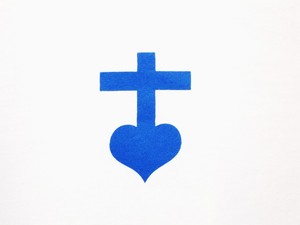       13110 PORT de BOUC                               Tél : 04.42.06.29.79            F R A N C E                                      site : parolefraternite.frN° 91                                                                                       1er mai 2019             Chers frères, sœurs, amis de la Fraternité de la Parole,	Nous venons de célébrer Pâques, la Résurrection du Seigneur Jésus. C’est la fête la plus importante des chrétiens parce que c’est un des deux évènements les plus importants de l’histoire de l’humanité. Cet évènement est bien-sûr totalement lié à un autre évènement tout aussi important qui est la venue de Dieu dans sa création. Je veux dire que la résurrection est liée à l’incarnation. Christ est ressuscité parce qu’il est venu dans le monde, parce que Dieu s’est incarné 33 ans plus tôt dans le sein de Marie. Il n’y aurait pas eu la résurrection du Christ s’il n’y avait pas eu l’incarnation du Christ. Nous pouvons dire encore que la résurrection du Christ et la divinité du Christ sont inséparables. Jésus est ressuscité d’entre les morts parce qu’il était le Fils de Dieu, le Fils bien-aimé du Père. Je ne peux croire à la résurrection que parce que je crois que Jésus était totalement Dieu et totalement homme. 	La résurrection du Christ n’a pas eu de témoins, même pas les gardes romains qui sont restées cette nuit-là à proximité du tombeau. Ils n’ont rien vu et rien entendu. « Le lendemain — c’était le jour après la Préparation de la Pâque — les chefs des prêtres et les Pharisiens allèrent ensemble trouver Pilate pour lui dire : « Seigneur, nous nous sommes rappelés que ce menteur a dit quand il vivait : Je ressusciterai le troisième jour. Donne donc l’ordre de faire surveiller la tombe jusqu’au troisième jour. Il ne faudrait pas que ses disciples viennent le faire disparaître et disent ensuite au peuple : Il s’est relevé d’entre les morts. Cette seconde fraude serait pire que la première. » Pilate leur répondit : « Je vous donne une garde ; allez et faites garder comme vous le jugez bon. »  Ils se chargèrent donc de faire garder la tombe avec des scellés sur la pierre et, devant, un piquet de garde. » (Mt 27, 62-66)	Jésus avait prédit souvent sa résurrection à ses apôtres en même temps qu’il leur avait annoncé sa mort sur la croix. Mais ce n’est qu’en le voyant de nouveau vivant qu’ils vont pouvoir croire à cet évènement incroyable. Jésus en se montrant vivant à Thomas lui dira : « Parce que tu m’as vu tu crois, heureux ceux qui croient sans avoir vu ! » (Jn 20,29) Seul Jean, le disciple bien-aimé, avait pu croire à la résurrection en entrant dans le tombeau : « Alors entre l’autre disciple, celui qui est arrivé le premier à la tombe ; il voit et il croit.  C’est qu’ils n’avaient pas encore compris l’Écriture : « il fallait » qu’il ressuscite d’entre les morts ! » (Jn 20, 8-9).                                                                                         Père Thierry-FrançoisProchaine rencontre de la Fraternité : Dimanche 2 Juin